ФОТООТЧЕТ22.03-28.08 2021 г.тема:«Неделя Финансовой грамотности»В разновозрастной группе «Солнышко»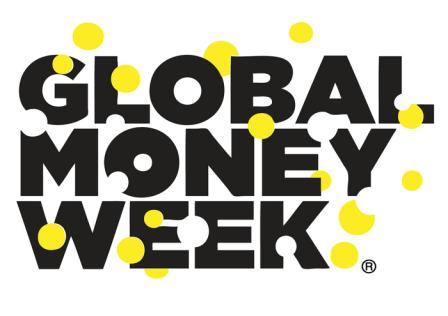 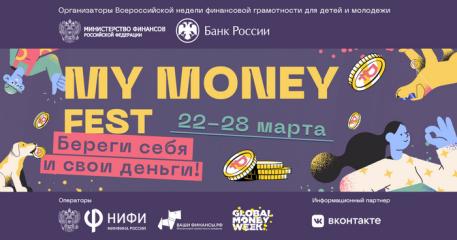 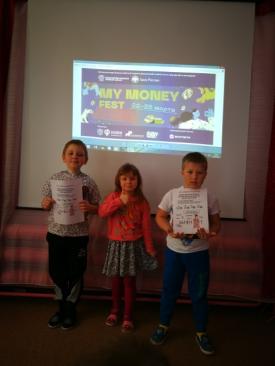 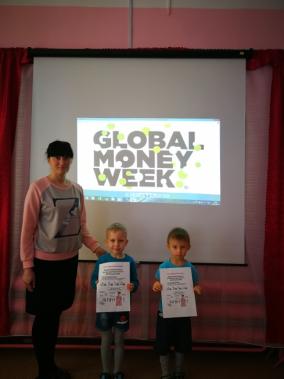 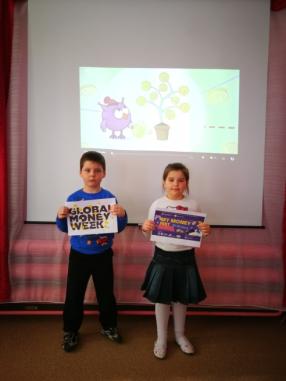 Раздача листовок «Всероссийская неделя финансовой грамотности» в МДОУ Глебовском детском саду.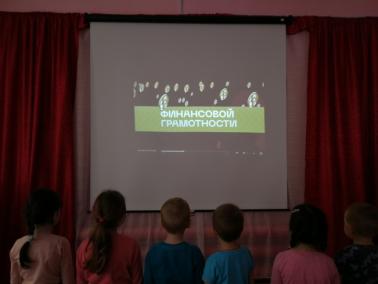 Беседа «Финансовая грамотность».Просмотр рекламного ролика «Неделя финансовой грамотности»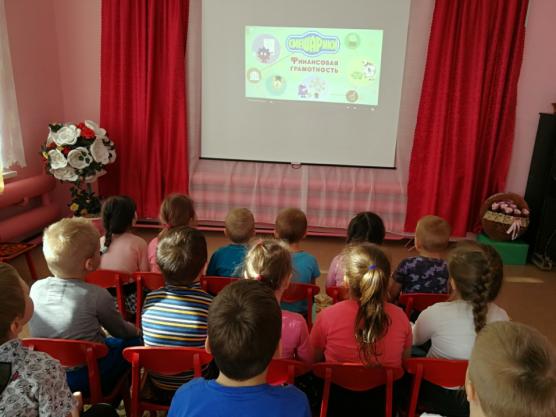 Просмотр : 6+ «Азбука финансовой грамотности» 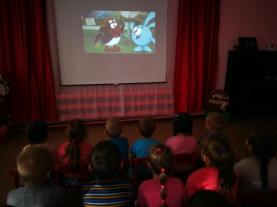 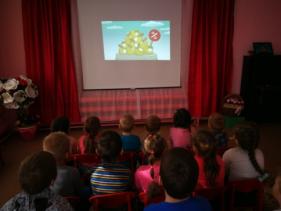 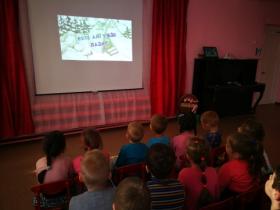 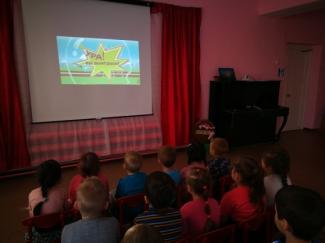 Онлайн-игра "Смешарики в мире финансов"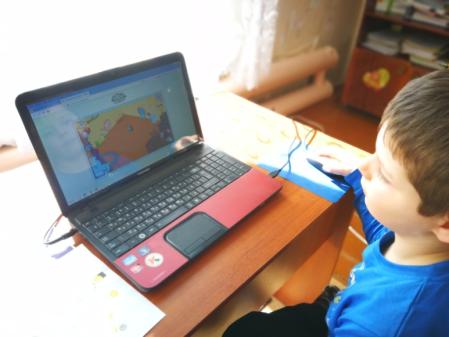 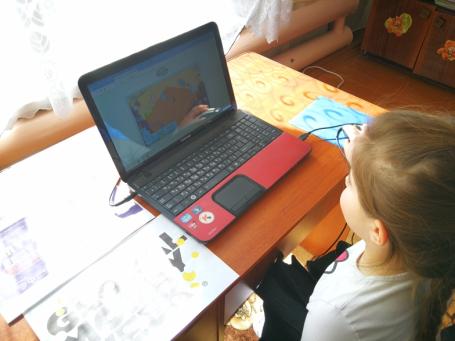 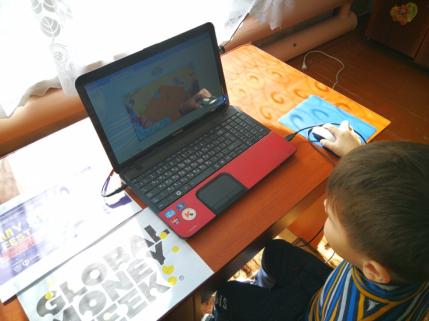 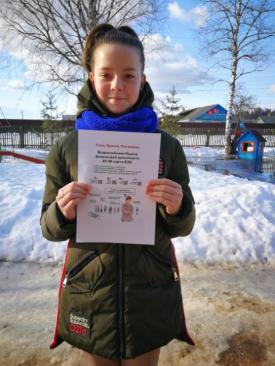 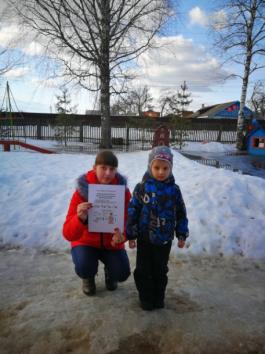 Раздача листовок «Всероссийская неделя финансовой грамотности» среди детей школьного возраста.